PROGRAMACIÓN INGLÉS  2º PRIMARIA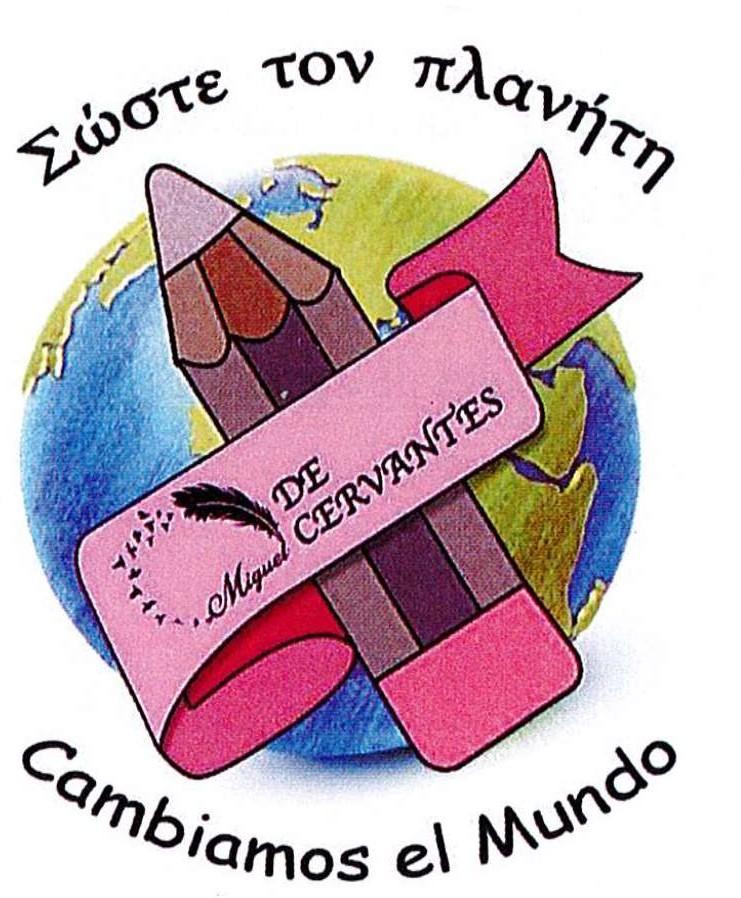 CURSO 2022 / 2023INDICE1.-Unidades didácticas  …………………………………………………………………………………………………………………… pag  2-102.-Metodología general. ………………………………………………………………………………………………………………….. pag 10-113.-Materiales, textos y recursos didácticos ………………………………………………………………………………………. pag 114.-Procedimientos e instrumentos de evaluación. ……………………………………………………………………………. pag 12- 145.- Atención a al diversidad …………………………………………………………………………………………………………….. pag 14-156.- Actividades complementarias …………………………………………………………………………………………………….. pag 157.-Tratamiento de elementos transversales. …………………………………………………………………………………... pag 15-161. UNIDADES DIDÁCTICASLa programación que presentamos, conforme al concepto de currículo abierto y flexible, trata de adaptarse a las peculiaridades y necesidades de nuestro alumnado. En este sentido, no podemos obviar en la misma las circunstancias adversas sufridas en el tercer trimestre del curso pasado derivadas de la crisis sanitaria. Especialmente necesario en un centro como éste con bajos niveles curriculares y con una alta brecha digital.Con objeto de dar una respuesta ajustada a esta realidad hemos diseñado la unidad 0, unidad singular que se desarrolla de forma concreta a lo largo de los meses de septiembre y octubre y de forma transversal a lo largo de todo el curso. No se trata de una unidad convencional que se imparta en sesiones concretas, sino más bien una revisión de contenidos, criterios y estándares esenciales que se trabajarán en todas las unidades didácticas de modo especial, como refuerzo. Es decir, la unidad 0 comienza en septiembre y se extiende durante todo el curso, cubre posibles lagunas detectadas y se centra en lo esencial de la materia. Como si al inicio de cada unidad repasáramos nociones previas necesarias para entender lo nuevo, incluyendo los contenidos esenciales que se han podido ver afectados por la irregular escolarización del curso pasado y aquellos directamente relacionados con los hábitos de higiene impuestos por la crisis sanitaria del covid.Los criterios de evaluación son los siguientes:Responsabilidad, actitud, comportamiento y hábitos - 30%Tareas integradas y trabajos prácticos - 50%Contenidos curriculares básicos - 20%A continuación se detallan los objetivos, contenidos, criterios de evaluación y estándares de aprendizaje evaluables de cada unidad didáctica, incluyendo la unidad 0.Metodología: Las sesiones comienzan con una rutina diaria sobre el saludo, la fecha y el tiempo atmosférico. A continuación, se hace un breve repaso oral de lo trabajado con anterioridad. Los contenidos de cada sesión son trabajados de forma individual por parte de los alumnos, guiados por el profesor, tanto durante las tareas de escucha como las de realización de actividades escritas. También se realizan tareas por parejas o pequeños grupos en las que los alumnos interactúan y hacen uso del lenguaje activo.Atención a la diversidad: Actividades de refuerzo y ampliación para cada una de las sesiones de la unidad.Metodología: Las sesiones comienzan con una rutina diaria sobre el saludo, la fecha y el tiempo atmosférico. A continuación, se hace un breve repaso oral de lo trabajado con anterioridad. Los contenidos de cada sesión son trabajados de forma individual por parte de los alumnos, guiados por el profesor, tanto durante las tareas de escucha como las de realización de actividades escritas. También se realizan tareas por parejas o pequeños grupos en las que los alumnos interactúan y hacen uso del lenguaje activo.Atención a la diversidad: Actividades de refuerzo y ampliación para cada una de las sesiones de la unidad. Metodología: Las sesiones comienzan con una rutina diaria sobre el saludo, la fecha y el tiempo atmosférico. A continuación, se hace un breve repaso oral de lo trabajado con anterioridad. Los contenidos de cada sesión son trabajados de forma individual por parte de los alumnos, guiados por el profesor, tanto durante las tareas de escucha como las de realización de actividades escritas. También se realizan tareas por parejas o pequeños grupos en las que los alumnos interactúan y hacen uso del lenguaje activo.Atención a la diversidad: Actividades de refuerzo y ampliación para cada una de las sesiones de la unidad. Metodología: Las sesiones comienzan con una rutina diaria sobre el saludo, la fecha y el tiempo atmosférico. A continuación, se hace un breve repaso oral de lo trabajado con anterioridad. Los contenidos de cada sesión son trabajados de forma individual por parte de los alumnos, guiados por el profesor, tanto durante las tareas de escucha como las de realización de actividades escritas. También se realizan tareas por parejas o pequeños grupos en las que los alumnos interactúan y hacen uso del lenguaje activo.Atención a la diversidad: Actividades de refuerzo y ampliación para cada una de las sesiones de la unidad. Metodología: Las sesiones comienzan con una rutina diaria sobre el saludo, la fecha y el tiempo atmosférico. A continuación, se hace un breve repaso oral de lo trabajado con anterioridad. Los contenidos de cada sesión son trabajados de forma individual por parte de los alumnos, guiados por el profesor, tanto durante las tareas de escucha como las de realización de actividades escritas. También se realizan tareas por parejas o pequeños grupos en las que los alumnos interactúan y hacen uso del lenguaje activo.Atención a la diversidad: Actividades de refuerzo y ampliación para cada una de las sesiones de la unidad. Metodología: Las sesiones comienzan con una rutina diaria sobre el saludo, la fecha y el tiempo atmosférico. A continuación, se hace un breve repaso oral de lo trabajado con anterioridad. Los contenidos de cada sesión son trabajados de forma individual por parte de los alumnos, guiados por el profesor, tanto durante las tareas de escucha como las de realización de actividades escritas. También se realizan tareas por parejas o pequeños grupos en las que los alumnos interactúan y hacen uso del lenguaje activo.Atención a la diversidad: Actividades de refuerzo y ampliación para cada una de las sesiones de la unidad. Metodología: Las sesiones comienzan con una rutina diaria sobre el saludo, la fecha y el tiempo atmosférico. A continuación, se hace un breve repaso oral de lo trabajado con anterioridad. Los contenidos de cada sesión son trabajados de forma individual por parte de los alumnos, guiados por el profesor, tanto durante las tareas de escucha como las de realización de actividades escritas. También se realizan tareas por parejas o pequeños grupos en las que los alumnos interactúan y hacen uso del lenguaje activo.Atención a la diversidad: Actividades de refuerzo y ampliación para cada una de las sesiones de la unidad. 2.METODOLOGÍA GENERAL La metodología que defendemos se sustenta en un modelo de enseñanza que entiende el proceso de enseñanza-aprendizaje como acto de comunicación en el que el alumno es el protagonista y el profesor hace de mediador entre aquel y la cultura a transmitir.En dicho proceso se siguen unas pautas concretas de actuación que tienen en cuenta la teoría del currículo (que se contextualiza en niveles de concreción), la psicología del aprendizaje más actual (enfoque constructivista) y el nuevo modelo de enseñanza por competencias definido por la Unión Europea.Dichas pautas o principios metodológicos se pueden sintetizar en los siguientes enunciados:Partir de la situación del alumno: nivel de logro de las competencias, capacidades, conocimientos previos, motivación e intereses. Su propio contexto social y educativo son obligado punto de referencia. Ello nos lleva a estar muy atentos al mundo de nuestros alumnos, su historial académico, sus preocupaciones, su competencia curricular en las áreas. Todo ello se concreta en un diseño de programación que tiene su punto de partida en una evaluación inicial más o menos rigurosa al inicio del curso, y sucesivas evaluaciones iniciales al empezar contenidos nuevos en las unidades didácticas.Principio de andamiaje: se basa en la metáfora del andamio de BRUNER. Este principio implica acompañar al alumno en la realización de tareas hasta que éste sea capaz de resolverlas por sí mismo. De esta forma se pretende facilitar el éxito y evitar el desinterés y el abandono por parte de alumnos con baja tolerancia a la frustración.Promover el aprendizaje significativo. Nuestros alumnos aprenden significativamente cuando son capaces de relacionar los nuevos contenidos con los que habían adquirido previamente. En este sentido, será esencial presentar dichos contenidos no sólo adaptados a sus conocimientos previos, sino relacionados entre sí. Hemos tratado de lograr este objetivo teniendo en cuenta tres condiciones para el aprendizaje significativo: ajustar la programación a su nivel de conocimientos; diseño de  unidades didácticas con una estructura de contenidos que tanto atiende a la coherencia interna de la unidad como a la relación lógica de unas unidades con otras; y por último, tratando de relacionar, en la medida de lo posible, la nueva información a aprender, en forma y contenido, con sus intereses y motivaciones. Propiciar un aprendizaje autónomo: aprender a aprender. La autonomía del educando como meta. Dado que el aprendizaje se produce por procesos de construcción personal es evidente que el aprendizaje ideal requiera de un  proceso personalizado. Generar un clima de cooperación en el aula. Parte de nuestros esfuerzos metodológicos en el diseño de las unidades se encamina a generar un clima adecuado de aceptación y respeto en el aula que permita un desarrollo óptimo del proceso de enseñanza-aprendizaje. Con objeto de promover la tarea en común y la implicación del alumnado en ellas, proponemos con relativa frecuencia el contraste de producciones del alumnado, haciendo partícipe al grupo de la evaluación y reconocimiento de las producciones de calidad.Impulsar la participación activa del alumnado. Conscientes de que el verdadero protagonista del aprendizaje es el alumno/a hemos diseñado un modelo de unidades didácticas donde prima precisamente esta actividad. Así a las necesarias orientaciones y exposiciones de la maestra le suceden una relación extensa de actividades de indagación que exigen del alumno, atención, estudio, aplicación de contenidos, síntesis, evaluaciónPrincipio de globalización: con este principio tratamos de emular el aprendizaje espontáneo. Nuestra visión de la realidad es integral, fruto de un conjunto de percepciones, sensaciones  y operaciones mentales. Y es que no aprendemos la realidad de forma analítica, sino globalizada. Este principio se favorece a través de las llamadas actividades de aprendizaje integradas, mediante las cuales utilizamos de forma integrada multiplicad de capacidades, objetivos y competencias para enfrentarnos con solvencia a las mismas.El principio de intuición: El contacto directo con la realidad, bien a través de objetos o representaciones, suscita un especial interés por parte de los alumnos con mayores dificultades de aprendizaje. Nos servimos de este principio para llamar la atención de sus alumnos y focalizar su interés hacia un contenido determinado.Redundancia. La reiteración en contenidos haciendo uso de diversas técnicas y recursos, facilita la retención de lo aprendido evitando al mismo tiempo el cansancio y el aburrimiento Estructuración de la actividad. El cuidado del entorno de aprendizaje, así como la presentación y secuenciación sistemática y organizada del contenido a aprehender facilita el aprendizaje de alumnos con dificultades de atención o con problemas para seleccionar la información relevante en un contexto natural. Lenguaje asociado a la acción. El lenguaje supone ya un nivel de abstracción que no todos los alumnos con necesidades pueden seguir. La asociación de instrucciones verbales con imágenes o modelos facilita el aprendizaje de procedimientos y destrezas de cierta complejidad.MATERIALES, TEXTOS Y RECURSOS DIDÁCTICOS.-Libro de texto ,libro de actividades, y material de apoyo de la editorial Oxford.-Flashcards.-La pizarra digital.- Ordenador y conexión a Internet.3.PROCEDIMIENTOS E INSTRUMENTOS DE EVALUACIÓNLa evaluación se llevará a cabo a través de distintos procedimientos: Observación directa del trabajo diario. Análisis y valoración de tareas especialmente creadas para la evaluación.Valoración cuantitativa del avance individual (calificaciones). Valoración cualitativa del avance individual (anotaciones y puntualizaciones). Valoración cuantitativa del avance colectivo.Los instrumentos utilizados para ello serán de diverso tipo: Observación directa: escala de estimaciónElemento de diagnóstico: rúbrica de la unidad. Evaluación de contenidos, pruebas correspondientes a la unidad. Evaluación por competencias, prueba correspondiente a la unidad.Pruebas de evaluación externa. Otros documentos gráficos o textuales. Debates e intervenciones. Proyectos personales o grupales. Representaciones y dramatizaciones: rúbricas.CRITERIOS DE CALIFICACIÓN:  Los criterios de calificación  se ajustan a los criterios básicos de calificación acordados en Claustro para cada nivel en el documento de Concreciones del Currículo de la PGA 2021-2022. Se sintetizan en los siguientes aspectos evaluados:     La actitud, responsabilidad en las tareas y hábitos de estudio (entrega de tareas, trabajo en clase…) se recogerán a través de listas de control, escalas de estimación y análisis del cuaderno del alumno y tendrá una influencia en la nota del alumno de un  30 %El dominio de los contenidos teóricos, curriculares y  procedimentales se registrarán a través de controles, exámenes y Mapas conceptuales, y contará un 20% en la nota final.Los contenidos más orientados a la realización de actividades de aprendizaje integradas, centradas en aspectos transversales (comprensión lectora, expresión oral y escrita, educación cívica, comunicación audiovisual, tic y emprendimiento) contarán un 50% en la nota.En cada unidad didáctica precisamos los estándares, los instrumentos y criterios de calificación que corresponden (Véanse los cuadros del apartado anterior de esta programación)SISTEMA DE RECUPERACIÓN DE ÁREAS PENDIENTESAquellos alumnos que presenten evaluación negativa en cursos precedentes podrán superar la asignatura se les establecerá un plan de refuerzo dirigido a superar sus dificultades. En cualquier caso se valorará la posibilidad de incorporarles a Plan PROA o al programa de  Compensatoria, si cumplen los requisitos indispensables. PRUEBA EXTRAORDINARIASe estructura en dos pruebas: La realización de una actividad de aprendizaje integrada diseñada al efecto y que incluya los estándares de aprendizaje evaluables más destacados.Realización de una prueba escrita del área, similar en estructura a la de la evaluación inicial (véanse ANEXOS de PGA)Estas pruebas se realizan durante el último mes del curso.EVALUACIÓN DE LA PRÁCTICA DOCENTE Los instrumentos para evaluar la práctica docente serán:Cuestionarios contestados por los propios profesores, por los alumnos y por los padres sobre asuntos que afecten a la marcha general del centro.El contraste de experiencias con otros compañeros del equipo docente o de otros centros, en el trabajo de grupo o en encuentros de profesores.El diseño y desarrollo de cada unidad didáctica programada y la adecuación de las adaptaciones realizadas para el grupo concreto de alumnos.El ambiente que se crea en el aula para facilitar el proceso de enseñanza y aprendizaje.La actuación personal. Se evaluará la actitud de atención al proceso de aprendizaje de cada alumno de forma individualizada y a la dinámica del grupo en general.La evaluación de la intervención educativa será continua, por tanto conviene tomar datos a lo largo del proceso para hacer los cambios adecuados en el momento oportuno. Por ello, la evaluación inicial tendrá lugar, al comienzo de curso, tanto para situar el punto de partida del grupo de aula, como la situación del equipo docente de ciclo y etapa y los recursos materiales y humanos de que dispone el Centro.5.ATENCIÓN A LA DIVERSIDAD: MEDIDAS DE REFUERZO Y MEDIDAS DE ATENCIÓN A ALUMNOS CON NECESIDADES ESPECÍFICASEl marco en el que se lleva a cabo la atención a la diversidad en el aula y en una materia concreta viene dado por el Plan de Atención a la Diversidad del centro (Integrado en su Programación General Anual), en el que se concretan medidas organizativas y curriculares para la misma.Las medidas ordinarias de atención a la diversidad tienen que tener en cuenta los diferentes estilos de aprendizaje y las distintas formas de inteligencia descritas por Gardner y desarrolladas y adaptadas para la enseñanza también por Thomas Armstrong y Dunn entre otros.  Por supuesto además debemos tener en cuenta que el ritmo de aprendizaje también varía de unos alumnos a otros y por tanto habrá que realizar actividades de repaso para los más lentos y  de profundización para que los alumnos más rápidos no se aburran en clase.	Entre las medidas ordinarias a adoptar con los alumnos hemos de destacar:-	Evaluación inicial al comienzo de curso para determinar la competencia curricular del grupo y de cada alumno/a en relación a esta materia. Esta evaluación inicial, completada con la información del tutor/a del grupo nos ha permitido apreciar las dificultades y competencias de estos alumnos y las diferencias entre ellos, así como sus expectativas y situación sociofamiliar. -	Apuesta por una metodología inclusiva, es decir, optar por un modo de trabajo en el aula que nos permita atender de modo óptimo a las diferencias contempladas en este grupo concreto. Esta metodología se caracteriza por:-	Activa: predomina la indagación sobre las técnicas expositivas, conscientes de la limitada capacidad de atención de los alumnos.-	Variedad y dinamismo: oferta variada de actividades utilizando diferentes recursos (impreso, audiovisual, informático,…) y técnicas con finalidades diferentes (actividades de inicio, exposición, desarrollo, aplicación y de síntesis), atendiendo a la curva de fatiga del alumno.-	Regularidad: se mantiene la misma estructura en la mayoría de las sesiones, garantizando un entorno estructurado que facilite la generación de hábitos en los alumnos.-	Retroalimentación periódica: evaluaciones continuas que nos permiten advertir a los alumnos de sus logros y errores, tratando de abordar su escasa capacidad para abordar metas a largo plazo. Ello nos permite igualmente el poder aportar información puntual a las familias y lograr su implicación y colaboración. Dichas valoraciones se realizan sobre cuaderno, registros basados en observaciones del aula, varios controles al trimestre y realización y evaluación de actividades de aprendizaje integradas. -	Diseño de unidades didácticas con Actividades diferenciadas por nivel de dificultad: medio, de refuerzo y de ampliación. Estas actividades conforman los tres niveles de atención a la diversidad que adoptamos para este grupo específico (cuatro niveles si incluimos a algún alumno con adaptaciones curriculares significativas). -	Uso de material complementario para alumnos con dificultades: material de refuerzo,....Se llevará a cabo la citada individualización de la enseñanza a través de: Programa Enseñanza individualizada correspondiente a cada unidad. Actividades de refuerzo propuestas en la guía didáctica.Programa de ampliación del proyecto de Enseñanza individualizada correspondiente a la unidadActividades de ampliación propuestas en la guía didáctica. Libro de texto de la editorial Oxford basado en el método “stay cool”.Medidas específicas de apoyo educativo:Nos referimos a las medidas necesarias para atender a alumnos con necesidades específicas de apoyo educativo. Contamos con diversos  modelos de adaptación curricular significativa para alumnos con necesidades especiales o alumnos de compensación educativa con un desfase curricular significativo de dos cursos en nuestra materia. Dichas adaptaciones se han regido por los principios de normalización e inclusión y son revisadas en cada evaluación.Hay una alumna con un retraso en el aprendizaje a la que le voy dando materiales de un curso más bajo y un refuerzo junto con el tema normal de su curso pero muy reducido.6.ACTIVIDADES COMPLEMENTARIASImplicación activa en las campañas y eventos organizados a nivel de centro que se recogen en la PGA: Halloween, Navidad,día de San patricio, jornadas culturales, proyecto del curso…7.TRATAMIENTO DE ELEMENTOS TRANSVERSALESLos elementos transversales se trabajarán de forma generalizada y continua, para facilitar el desarrollo integral de nuestros alumnos. De acuerdo con lo establecido en la normativa vigente, trabajamos de forma paralela y dinámica con el área los siguientes: La comprensión lectora y el hábito de lecturaLa expresión oral y escrita; la comunicación audiovisualLas tecnologías de la informaciónEl emprendimiento;La educación vial, cívica y constitucional,Los valores relativos a la libertad, justicia, igualdad y paz o la educación para la salud y actividad física.Los recursos adquiridos a través de su experiencia personal, ayudarán al alumnado a comprender mejor el mundo que los rodea. Apoyándose en ellos, los profesores orientarán su labor educativa para que los estudiantes adquieran diversas destrezas tales como: Relacionar las actividades escolares con la vida cotidiana del alumno y alumna, y con sus experiencias obtenidas en todos los ámbitos, para tomar conciencia de la progresiva complejidad de éstos.Facilitar la construcción de aprendizajes, enlazando los nuevos contenidos escolares con los integrados previamente. Afianzar las destrezas instrumentales básicas, valorando su incidencia en las demás áreas.Consolidar un método de estudio, para enfrentarse con éxito a cualquier situación. Profundizar la reflexión sobre las causas y efectos de hechos y acontecimientos sociales y las relaciones entre los elementos intervinientes. Atender a la diversidad de los alumnos, tanto para compensar carencias instrumentales como para motivarles a pensar, razonar y reflexionar.En cada unidad didáctica están especificados los diferentes elementos transversales que se trabajarán para adquirir estas destrezas.ÓN  OBSERVACIONES: LENGUA EXTRANJERA INGLÉS 2º DE PRIMARIA UNIDAD 0: “Starter unit”Temporalización (aprox.): del 7 de septiembre al 20 de octubre de 2022LENGUA EXTRANJERA INGLÉS 2º DE PRIMARIA UNIDAD 0: “Starter unit”Temporalización (aprox.): del 7 de septiembre al 20 de octubre de 2022LENGUA EXTRANJERA INGLÉS 2º DE PRIMARIA UNIDAD 0: “Starter unit”Temporalización (aprox.): del 7 de septiembre al 20 de octubre de 2022OBJETIVOS DE LA UNIDADConocer y apreciar los valores y las normas de convivencia, aprender a obrar de acuerdo con ellos, prepararse para el ejercicio activo de la ciudadanía y respetar los derechos humanos, así como el pluralismo propio de una sociedad democrática.b)	Desarrollar hábitos de trabajo individual y de equipo, de esfuerzo y de responsabilidad en el estudio, así como actitudes de confianza en sí mismo, sentido crítico, iniciativa personal, curiosidad, interés y creatividad en el aprendizaje, y espíritu emprendedor.f)	Adquirir en, al menos, una lengua extranjera la competencia comunicativa básica que les permita expresar y comprender mensajes sencillos y desenvolverse en situaciones cotidianas.OBJETIVOS DE LA UNIDADConocer y apreciar los valores y las normas de convivencia, aprender a obrar de acuerdo con ellos, prepararse para el ejercicio activo de la ciudadanía y respetar los derechos humanos, así como el pluralismo propio de una sociedad democrática.b)	Desarrollar hábitos de trabajo individual y de equipo, de esfuerzo y de responsabilidad en el estudio, así como actitudes de confianza en sí mismo, sentido crítico, iniciativa personal, curiosidad, interés y creatividad en el aprendizaje, y espíritu emprendedor.f)	Adquirir en, al menos, una lengua extranjera la competencia comunicativa básica que les permita expresar y comprender mensajes sencillos y desenvolverse en situaciones cotidianas.OBJETIVOS DE LA UNIDADConocer y apreciar los valores y las normas de convivencia, aprender a obrar de acuerdo con ellos, prepararse para el ejercicio activo de la ciudadanía y respetar los derechos humanos, así como el pluralismo propio de una sociedad democrática.b)	Desarrollar hábitos de trabajo individual y de equipo, de esfuerzo y de responsabilidad en el estudio, así como actitudes de confianza en sí mismo, sentido crítico, iniciativa personal, curiosidad, interés y creatividad en el aprendizaje, y espíritu emprendedor.f)	Adquirir en, al menos, una lengua extranjera la competencia comunicativa básica que les permita expresar y comprender mensajes sencillos y desenvolverse en situaciones cotidianas.CONTENIDOS DE LA UNIDADCRITERIOS DE EVALUACIÓNESTÁNDARES DE APRENDIZAJE, CRITERIOS E INSTRUMENTOS DE EVALUACIÓNVocabulario activo: Hello, bye, one, two, three, four, five, six, seven, eight, nine, ten, red, blue, green, yellow, orange, wash my hands, dry my hands...Estructuras activas: I’m Rosie, I’m sixEstructuras pasivas: What’s your name? How old are you? What color is this? What number is this?Consolida estrategias de aprendizaje de 1º de Primaria e Infantil.Interacciona oralmente en inglés.Reconoce las rutinas higiénicas en inglés.Participa en las rutinas del aula.Proporciona información personal en inglés.Entiende lo que se le dice en transacciones habituales sencillas (instrucciones, indicaciones, peticiones y avisos).Entiende la información esencial en conversaciones breves y sencillas en las que participa que traten sobre temas familiares, como las presentaciones.Participa activamente en las tareas propuestas en clase para el desarrollo de la unidad didáctica.LENGUA EXTRANJERA INGLÉS 2º DE PRIMARIA UNIDAD 1: “A garden party”Temporalización (aprox.): del 21 de octubre al 25 de noviembre de 2021LENGUA EXTRANJERA INGLÉS 2º DE PRIMARIA UNIDAD 1: “A garden party”Temporalización (aprox.): del 21 de octubre al 25 de noviembre de 2021LENGUA EXTRANJERA INGLÉS 2º DE PRIMARIA UNIDAD 1: “A garden party”Temporalización (aprox.): del 21 de octubre al 25 de noviembre de 2021OBJETIVOS DE LA UNIDADConocer y apreciar los valores y las normas de convivencia, aprender a obrar de acuerdo con ellos, prepararse para el ejercicio activo de la ciudadanía y respetar los derechos humanos, así como el pluralismo propio de una sociedad democrática.B )	Desarrollar hábitos de trabajo individual y de equipo, de esfuerzo y de responsabilidad en el estudio, así como actitudes de confianza en sí mismo, sentido crítico, iniciativa personal, curiosidad, interés y creatividad en el aprendizaje, y espíritu emprendedor.Adquirir en, al menos, una lengua extranjera la competencia comunicativa básica que les permita expresar y comprender mensajes sencillos y desenvolverse en situaciones cotidianas.OBJETIVOS DE LA UNIDADConocer y apreciar los valores y las normas de convivencia, aprender a obrar de acuerdo con ellos, prepararse para el ejercicio activo de la ciudadanía y respetar los derechos humanos, así como el pluralismo propio de una sociedad democrática.B )	Desarrollar hábitos de trabajo individual y de equipo, de esfuerzo y de responsabilidad en el estudio, así como actitudes de confianza en sí mismo, sentido crítico, iniciativa personal, curiosidad, interés y creatividad en el aprendizaje, y espíritu emprendedor.Adquirir en, al menos, una lengua extranjera la competencia comunicativa básica que les permita expresar y comprender mensajes sencillos y desenvolverse en situaciones cotidianas.OBJETIVOS DE LA UNIDADConocer y apreciar los valores y las normas de convivencia, aprender a obrar de acuerdo con ellos, prepararse para el ejercicio activo de la ciudadanía y respetar los derechos humanos, así como el pluralismo propio de una sociedad democrática.B )	Desarrollar hábitos de trabajo individual y de equipo, de esfuerzo y de responsabilidad en el estudio, así como actitudes de confianza en sí mismo, sentido crítico, iniciativa personal, curiosidad, interés y creatividad en el aprendizaje, y espíritu emprendedor.Adquirir en, al menos, una lengua extranjera la competencia comunicativa básica que les permita expresar y comprender mensajes sencillos y desenvolverse en situaciones cotidianas.CONTENIDOS DE LA UNIDADCRITERIOS DE EVALUACIÓN (R.D. 126/2014)ESTÁNDARES DE APRENDIZAJE, CRITERIOS E INSTRUMENTOS DE EVALUACIÓNExpresión de relaciones lógicas: Conjunción (and); disyunción (or).Expresión de la cantidad: singular/plural; cardinal numbers up to two digits.Vocabulario relacionado con las actividades de ocio.Aumenta la utilización de expresiones en inglés.Se inicia en la comprensión del vocabulario referido a la casa y los medios de transporte.Repasa canciones, rimas y poemas aprendidos durante el curso escolar.Disfruta participando en los juegos propuestos.Comprende y hace uso del vocabulario básico en inglés sobre la casa y sus habitaciones.Comprende y hace uso del vocabulario básico en inglés sobre los medios de transporte más comunes.Repasa y nombra el vocabulario más importante trabajado a lo largo del curso.Participa activamente en las tareas propuestas en clase para el desarrollo de la unidad didáctica.LENGUA EXTRANJERA INGLÉS 2º DE PRIMARIA UNIDAD 2: “Let’s play at my house”Temporalización (aprox.): del 28 de noviembre al 22 de Diciembre de 2021LENGUA EXTRANJERA INGLÉS 2º DE PRIMARIA UNIDAD 2: “Let’s play at my house”Temporalización (aprox.): del 28 de noviembre al 22 de Diciembre de 2021LENGUA EXTRANJERA INGLÉS 2º DE PRIMARIA UNIDAD 2: “Let’s play at my house”Temporalización (aprox.): del 28 de noviembre al 22 de Diciembre de 2021OBJETIVOS DE LA UNIDADConocer y apreciar los valores y las normas de convivencia, aprender a obrar de acuerdo con ellos, prepararse para el ejercicio activo de la ciudadanía y respetar los derechos humanos, así como el pluralismo propio de una sociedad democrática.b)	Desarrollar hábitos de trabajo individual y de equipo, de esfuerzo y de responsabilidad en el estudio, así como actitudes de confianza en sí mismo, sentido crítico, iniciativa personal, curiosidad, interés y creatividad en el aprendizaje, y espíritu emprendedor.f)	Adquirir en, al menos, una lengua extranjera la competencia comunicativa básica que les permita expresar y comprender mensajes sencillos y desenvolverse en situaciones cotidianas.OBJETIVOS DE LA UNIDADConocer y apreciar los valores y las normas de convivencia, aprender a obrar de acuerdo con ellos, prepararse para el ejercicio activo de la ciudadanía y respetar los derechos humanos, así como el pluralismo propio de una sociedad democrática.b)	Desarrollar hábitos de trabajo individual y de equipo, de esfuerzo y de responsabilidad en el estudio, así como actitudes de confianza en sí mismo, sentido crítico, iniciativa personal, curiosidad, interés y creatividad en el aprendizaje, y espíritu emprendedor.f)	Adquirir en, al menos, una lengua extranjera la competencia comunicativa básica que les permita expresar y comprender mensajes sencillos y desenvolverse en situaciones cotidianas.OBJETIVOS DE LA UNIDADConocer y apreciar los valores y las normas de convivencia, aprender a obrar de acuerdo con ellos, prepararse para el ejercicio activo de la ciudadanía y respetar los derechos humanos, así como el pluralismo propio de una sociedad democrática.b)	Desarrollar hábitos de trabajo individual y de equipo, de esfuerzo y de responsabilidad en el estudio, así como actitudes de confianza en sí mismo, sentido crítico, iniciativa personal, curiosidad, interés y creatividad en el aprendizaje, y espíritu emprendedor.f)	Adquirir en, al menos, una lengua extranjera la competencia comunicativa básica que les permita expresar y comprender mensajes sencillos y desenvolverse en situaciones cotidianas.CONTENIDOS DE LA UNIDADCRITERIOS DE EVALUACIÓN (R.D. 126/2014)ESTÁNDARES DE APRENDIZAJE, CRITERIOS E INSTRUMENTOS DE EVALUACIÓNVocabulario relacionado con las partes de la casa.Expresión de relaciones lógicas: Conjunción (and); disyunción (or).Expresión de la cantidad: singular/plural; cardinal numbers up to two digits.Expresión de la existencia (to be; there is/there are); la entidad (nouns and pronouns, articles, demonstratives); la cualidad ((very+)Adj.).Comprende y utiliza vocabulario y expresiones referidas a ropas en lengua inglesa.Consolida estrategias de aprendizaje individuales y colectivas.Consolida canciones, rimas y poemas en inglés.Amplia el vocabulario relacionado con la ropa.Identifica y nombrar en inglés, los números del 1 al 20Comprende y hace uso del vocabulario básico en inglés sobre las prendas de vestir.Comprende y canta canciones en inglés sobre las prendas de vestir más comunes.Reconoce y nombra los colores, los números y las formas geométricas trabajados con anterioridad.Participa activamente en las tareas propuestas en clase para el desarrollo de la unidad didáctica.LENGUA EXTRANJERA INGLÉS 2º DE PRIMARIA UNIDAD 3: “Let’s go to school”Temporalización (aprox.): del 9 de enero al 3 de febrero de 2022LENGUA EXTRANJERA INGLÉS 2º DE PRIMARIA UNIDAD 3: “Let’s go to school”Temporalización (aprox.): del 9 de enero al 3 de febrero de 2022LENGUA EXTRANJERA INGLÉS 2º DE PRIMARIA UNIDAD 3: “Let’s go to school”Temporalización (aprox.): del 9 de enero al 3 de febrero de 2022OBJETIVOS DE LA UNIDADConocer y apreciar los valores y las normas de convivencia, aprender a obrar de acuerdo con ellos, prepararse para el ejercicio activo de la ciudadanía y respetar los derechos humanos, así como el pluralismo propio de una sociedad democrática.b)	Desarrollar hábitos de trabajo individual y de equipo, de esfuerzo y de responsabilidad en el estudio, así como actitudes de confianza en sí mismo, sentido crítico, iniciativa personal, curiosidad, interés y creatividad en el aprendizaje, y espíritu emprendedor.f)	Adquirir en, al menos, una lengua extranjera la competencia comunicativa básica que les permita expresar y comprender mensajes sencillos y desenvolverse en situaciones cotidianas.OBJETIVOS DE LA UNIDADConocer y apreciar los valores y las normas de convivencia, aprender a obrar de acuerdo con ellos, prepararse para el ejercicio activo de la ciudadanía y respetar los derechos humanos, así como el pluralismo propio de una sociedad democrática.b)	Desarrollar hábitos de trabajo individual y de equipo, de esfuerzo y de responsabilidad en el estudio, así como actitudes de confianza en sí mismo, sentido crítico, iniciativa personal, curiosidad, interés y creatividad en el aprendizaje, y espíritu emprendedor.f)	Adquirir en, al menos, una lengua extranjera la competencia comunicativa básica que les permita expresar y comprender mensajes sencillos y desenvolverse en situaciones cotidianas.OBJETIVOS DE LA UNIDADConocer y apreciar los valores y las normas de convivencia, aprender a obrar de acuerdo con ellos, prepararse para el ejercicio activo de la ciudadanía y respetar los derechos humanos, así como el pluralismo propio de una sociedad democrática.b)	Desarrollar hábitos de trabajo individual y de equipo, de esfuerzo y de responsabilidad en el estudio, así como actitudes de confianza en sí mismo, sentido crítico, iniciativa personal, curiosidad, interés y creatividad en el aprendizaje, y espíritu emprendedor.f)	Adquirir en, al menos, una lengua extranjera la competencia comunicativa básica que les permita expresar y comprender mensajes sencillos y desenvolverse en situaciones cotidianas.CONTENIDOS DE LA UNIDADCRITERIOS DE EVALUACIÓN (R.D. 126/2014)ESTÁNDARES DE APRENDIZAJE, CRITERIOS E INSTRUMENTOS DE EVALUACIÓNVocabulario relacionado con la clase.Expresión de relaciones lógicas: Conjunción (and); disyunción (or).Expresión de la cantidad: singular/plural; cardinal numbers up to two digits.Expresión de la existencia (to be; there is/there are); la entidad (nouns and pronouns, articles, demonstratives); la cualidad ((very+)Adj.).Expresión de la posesión: I have got (I’ve got); preposición of.Interrogación: Wh- questions: What; Where; How; Who. Aux. verbs in questions: to be; to do.Comprende y disfruta de los cuentos en inglés.Reconoce las partes del cuerpo en inglés.Desarrolla autonomía en su propio aprendizaje.Sabe canciones, rimas y poesías relacionadas con el cuerpo. Participa en actividades de TPR.Identifica y nombra el número 9.Comprende y hace uso del vocabulario básico en inglés sobre las diferentes partes del cuerpo.Comprende y canta canciones en inglés sobre las partes del cuerpo.Utiliza su cuerpo para actuar de acuerdo con las instrucciones indicadas por el profesor en inglés.Reconoce y nombra los colores, los números y las formas geométricas trabajados con anterioridad.Participa activamente en las tareas propuestas en clase para el desarrollo de la unidad didáctica.LENGUA EXTRANJERA INGLÉS 2º DE PRIMARIA UNIDAD 4: “A day at the farm”Temporalización (aprox.): del 6 de febrero al 17 de Marzo de 2022LENGUA EXTRANJERA INGLÉS 2º DE PRIMARIA UNIDAD 4: “A day at the farm”Temporalización (aprox.): del 6 de febrero al 17 de Marzo de 2022LENGUA EXTRANJERA INGLÉS 2º DE PRIMARIA UNIDAD 4: “A day at the farm”Temporalización (aprox.): del 6 de febrero al 17 de Marzo de 2022LENGUA EXTRANJERA INGLÉS 2º DE PRIMARIA UNIDAD 4: “A day at the farm”Temporalización (aprox.): del 6 de febrero al 17 de Marzo de 2022OBJETIVOSDE LA UNIDADConocer y apreciar los valores y las normas de convivencia, aprender a obrar de acuerdo con ellos, prepararse para el ejercicio activo de la ciudadanía y respetar los derechos humanos, así como el pluralismo propio de una sociedad democrática.b)	Desarrollar hábitos de trabajo individual y de equipo, de esfuerzo y de responsabilidad en el estudio, así como actitudes de confianza en sí mismo, sentido crítico, iniciativa personal, curiosidad, interés y creatividad en el aprendizaje, y espíritu emprendedor.f)	Adquirir en, al menos, una lengua extranjera la competencia comunicativa básica que les permita expresar y comprender mensajes sencillos y desenvolverse en situaciones cotidianas.Conocer y apreciar los valores y las normas de convivencia, aprender a obrar de acuerdo con ellos, prepararse para el ejercicio activo de la ciudadanía y respetar los derechos humanos, así como el pluralismo propio de una sociedad democrática.b)	Desarrollar hábitos de trabajo individual y de equipo, de esfuerzo y de responsabilidad en el estudio, así como actitudes de confianza en sí mismo, sentido crítico, iniciativa personal, curiosidad, interés y creatividad en el aprendizaje, y espíritu emprendedor.f)	Adquirir en, al menos, una lengua extranjera la competencia comunicativa básica que les permita expresar y comprender mensajes sencillos y desenvolverse en situaciones cotidianas.Conocer y apreciar los valores y las normas de convivencia, aprender a obrar de acuerdo con ellos, prepararse para el ejercicio activo de la ciudadanía y respetar los derechos humanos, así como el pluralismo propio de una sociedad democrática.b)	Desarrollar hábitos de trabajo individual y de equipo, de esfuerzo y de responsabilidad en el estudio, así como actitudes de confianza en sí mismo, sentido crítico, iniciativa personal, curiosidad, interés y creatividad en el aprendizaje, y espíritu emprendedor.f)	Adquirir en, al menos, una lengua extranjera la competencia comunicativa básica que les permita expresar y comprender mensajes sencillos y desenvolverse en situaciones cotidianas.CONTENIDOS DE LA UNIDADCONTENIDOS DE LA UNIDADCRITERIOS DE EVALUACIÓN (R.D. 126/2014)ESTÁNDARES DE APRENDIZAJE, CRITERIOS E INSTRUMENTOS DE EVALUACIÓNVocabulario relacionado con la granja.Expresión de relaciones lógicas: Conjunción (and); disyunción (or).Expresión de la cantidad: singular/plural; cardinal numbers up to two digits.Expresión de la existencia (to be; there is/there are); la entidad (nouns and pronouns, articles, demonstratives); la cualidad ((very+)Adj.).Expresión de la posesión: I have got (I’ve got); preposición of.Interrogación: Wh- questions: What; Where; How; Who. Aux. verbs in questions: to be; to do.Expresión del espacio: prepositions and adverbs of location, position.Vocabulario relacionado con la granja.Expresión de relaciones lógicas: Conjunción (and); disyunción (or).Expresión de la cantidad: singular/plural; cardinal numbers up to two digits.Expresión de la existencia (to be; there is/there are); la entidad (nouns and pronouns, articles, demonstratives); la cualidad ((very+)Adj.).Expresión de la posesión: I have got (I’ve got); preposición of.Interrogación: Wh- questions: What; Where; How; Who. Aux. verbs in questions: to be; to do.Expresión del espacio: prepositions and adverbs of location, position.Interacciona oralmente en inglés.Comienza una mayor producción oral.Reconoce y nombra el vocabulario específico de la unidad didáctica.Participa en las rutinas del aula.Interacciona en inglés con el profesor y los compañeros haciendo uso del vocabulario específico de la unidad.Participa activamente en las tareas propuestas en clase para el desarrollo de la unidad didáctica.LENGUA EXTRANJERA INGLÉS 2º DE PRIMARIA UNIDAD 5: “It’s my birthday”Temporalización (aprox.): del 20 de marzo al 28 de abril de 2022LENGUA EXTRANJERA INGLÉS 2º DE PRIMARIA UNIDAD 5: “It’s my birthday”Temporalización (aprox.): del 20 de marzo al 28 de abril de 2022LENGUA EXTRANJERA INGLÉS 2º DE PRIMARIA UNIDAD 5: “It’s my birthday”Temporalización (aprox.): del 20 de marzo al 28 de abril de 2022OBJETIVOS DE LA UNIDADConocer y apreciar los valores y las normas de convivencia, aprender a obrar de acuerdo con ellos, prepararse para el ejercicio activo de la ciudadanía y respetar los derechos humanos, así como el pluralismo propio de una sociedad democrática.b)	Desarrollar hábitos de trabajo individual y de equipo, de esfuerzo y de responsabilidad en el estudio, así como actitudes de confianza en sí mismo, sentido crítico, iniciativa personal, curiosidad, interés y creatividad en el aprendizaje, y espíritu emprendedor.f)	Adquirir en, al menos, una lengua extranjera la competencia comunicativa básica que les permita expresar y comprender mensajes sencillos y desenvolverse en situaciones cotidianas.OBJETIVOS DE LA UNIDADConocer y apreciar los valores y las normas de convivencia, aprender a obrar de acuerdo con ellos, prepararse para el ejercicio activo de la ciudadanía y respetar los derechos humanos, así como el pluralismo propio de una sociedad democrática.b)	Desarrollar hábitos de trabajo individual y de equipo, de esfuerzo y de responsabilidad en el estudio, así como actitudes de confianza en sí mismo, sentido crítico, iniciativa personal, curiosidad, interés y creatividad en el aprendizaje, y espíritu emprendedor.f)	Adquirir en, al menos, una lengua extranjera la competencia comunicativa básica que les permita expresar y comprender mensajes sencillos y desenvolverse en situaciones cotidianas.OBJETIVOS DE LA UNIDADConocer y apreciar los valores y las normas de convivencia, aprender a obrar de acuerdo con ellos, prepararse para el ejercicio activo de la ciudadanía y respetar los derechos humanos, así como el pluralismo propio de una sociedad democrática.b)	Desarrollar hábitos de trabajo individual y de equipo, de esfuerzo y de responsabilidad en el estudio, así como actitudes de confianza en sí mismo, sentido crítico, iniciativa personal, curiosidad, interés y creatividad en el aprendizaje, y espíritu emprendedor.f)	Adquirir en, al menos, una lengua extranjera la competencia comunicativa básica que les permita expresar y comprender mensajes sencillos y desenvolverse en situaciones cotidianas.CONTENIDOS DE LA UNIDADCRITERIOS DE EVALUACIÓN (R.D. 126/2014)ESTÁNDARES DE APRENDIZAJE, CRITERIOS E INSTRUMENTOS DE EVALUACIÓNVocabulario relacionado con los cumpleaños y las celebraciones.Expresión de relaciones lógicas: Conjunción (and); disyunción (or).Expresión de la cantidad: singular/plural; cardinal numbers up to two digits.Expresión de la existencia (to be; there is/there are); la entidad (nouns and pronouns, articles, demonstratives); la cualidad ((very+)Adj.).Interrogación: Wh- questions: What; Where; How; Who. Aux. verbs in questions: to be; to do.Expresión de gustos y preferencias: I like/I don’t like; I like V –ing.Utiliza vocabulario de la comida en contextos significativos.Disfruta aprendiendo juegos de mesa con reglas sencillas.Conoce normas de educación en la mesa.Aprende canciones, rimas y poesías relacionadas con la comida.Comprende y hace uso del vocabulario básico en inglés sobre los alimentos.Comprende y canta canciones en inglés sobre los alimentos más comunes.Conoce los alimentos saludables.Reconoce y nombra los colores, los números y las formas geométricas trabajados con anterioridad.Participa activamente en las tareas propuestas en clase para el desarrollo de la unidad didáctica.LENGUA EXTRANJERA INGLÉS 2º DE PRIMARIA UNIDAD 6: “I’m on holiday”Temporalización (aprox.): del 3 de mayo al 31 de mayo de 2022LENGUA EXTRANJERA INGLÉS 2º DE PRIMARIA UNIDAD 6: “I’m on holiday”Temporalización (aprox.): del 3 de mayo al 31 de mayo de 2022LENGUA EXTRANJERA INGLÉS 2º DE PRIMARIA UNIDAD 6: “I’m on holiday”Temporalización (aprox.): del 3 de mayo al 31 de mayo de 2022OBJETIVOS DE LA UNIDADConocer y apreciar los valores y las normas de convivencia, aprender a obrar de acuerdo con ellos, prepararse para el ejercicio activo de la ciudadanía y respetar los derechos humanos, así como el pluralismo propio de una sociedad democrática.b)	Desarrollar hábitos de trabajo individual y de equipo, de esfuerzo y de responsabilidad en el estudio, así como actitudes de confianza en sí mismo, sentido crítico, iniciativa personal, curiosidad, interés y creatividad en el aprendizaje, y espíritu emprendedor.f)	Adquirir en, al menos, una lengua extranjera la competencia comunicativa básica que les permita expresar y comprender mensajes sencillos y desenvolverse en situaciones cotidianas.OBJETIVOS DE LA UNIDADConocer y apreciar los valores y las normas de convivencia, aprender a obrar de acuerdo con ellos, prepararse para el ejercicio activo de la ciudadanía y respetar los derechos humanos, así como el pluralismo propio de una sociedad democrática.b)	Desarrollar hábitos de trabajo individual y de equipo, de esfuerzo y de responsabilidad en el estudio, así como actitudes de confianza en sí mismo, sentido crítico, iniciativa personal, curiosidad, interés y creatividad en el aprendizaje, y espíritu emprendedor.f)	Adquirir en, al menos, una lengua extranjera la competencia comunicativa básica que les permita expresar y comprender mensajes sencillos y desenvolverse en situaciones cotidianas.OBJETIVOS DE LA UNIDADConocer y apreciar los valores y las normas de convivencia, aprender a obrar de acuerdo con ellos, prepararse para el ejercicio activo de la ciudadanía y respetar los derechos humanos, así como el pluralismo propio de una sociedad democrática.b)	Desarrollar hábitos de trabajo individual y de equipo, de esfuerzo y de responsabilidad en el estudio, así como actitudes de confianza en sí mismo, sentido crítico, iniciativa personal, curiosidad, interés y creatividad en el aprendizaje, y espíritu emprendedor.f)	Adquirir en, al menos, una lengua extranjera la competencia comunicativa básica que les permita expresar y comprender mensajes sencillos y desenvolverse en situaciones cotidianas.CONTENIDOS DE LA UNIDADCRITERIOS DE EVALUACIÓN (R.D. 126/2014)ESTÁNDARES DE APRENDIZAJE, CRITERIOS E INSTRUMENTOS DE EVALUACIÓNVocabulario relacionado con la ropaExpresión de relaciones lógicas: Conjunción (and); disyunción (or).Expresión de la cantidad: singular/plural; cardinal numbers up to two digits.Expresión de la existencia (to be; there is/there are); la entidad (nouns and pronouns, articles, demonstratives); la cualidad ((very+)Adj.).Interrogación: Wh- questions: What; Where; How; Who. Aux. verbs in questions: to be; to do.Expresión de gustos y preferencias: I like/I don’t like; I like V –ing.Expresión del tiempo: presente (simple present).Negación: negative sentences with not, no (Adj.).Comprende y utiliza el vocabulario específico de la unidad.Aprende canciones, rimas y poesías relacionadas con la comida.Incluye el vocabulario trabajado a lo largo del curso en las conversaciones sencillas propuestas en el aula.Repasa e identifica el vocabulario del curso.Comprende y utiliza el vocabulario específico de la unidad en conversaciones sencillas con el profesor y los compañeros.Aprende canciones en inglés que incluyen el vocabulario de la unidad.Participa activamente en las tareas propuestas en clase para el desarrollo de la unidad didáctica.Identifica y hace uso del vocabulario más importante trabajado a lo largo del curso en las seis unidades didácticas.PLAN DE MEJORA DE LA EXPRESIÓN ESCRITA EN INGLÉSPLAN DE MEJORA DE LA EXPRESIÓN ESCRITA EN INGLÉSPLAN DE MEJORA DE LA EXPRESIÓN ESCRITA EN INGLÉSPLAN DE MEJORA DE LA EXPRESIÓN ESCRITA EN INGLÉSPLAN DE MEJORA DE LA EXPRESIÓN ESCRITA EN INGLÉSPLAN DE MEJORA DE LA EXPRESIÓN ESCRITA EN INGLÉSPLAN DE MEJORA DE LA EXPRESIÓN ESCRITA EN INGLÉSPLAN DE MEJORA DE LA EXPRESIÓN ESCRITA EN INGLÉSOBJETIVO: Mejorar significativamente la expresión escrita en relación a la evaluación inicial (caligrafía, claridad, coherencia, vocabulario, fluidez, ortografía, …)OBJETIVO: Mejorar significativamente la expresión escrita en relación a la evaluación inicial (caligrafía, claridad, coherencia, vocabulario, fluidez, ortografía, …)OBJETIVO: Mejorar significativamente la expresión escrita en relación a la evaluación inicial (caligrafía, claridad, coherencia, vocabulario, fluidez, ortografía, …)OBJETIVO: Mejorar significativamente la expresión escrita en relación a la evaluación inicial (caligrafía, claridad, coherencia, vocabulario, fluidez, ortografía, …)OBJETIVO: Mejorar significativamente la expresión escrita en relación a la evaluación inicial (caligrafía, claridad, coherencia, vocabulario, fluidez, ortografía, …)OBJETIVO: Mejorar significativamente la expresión escrita en relación a la evaluación inicial (caligrafía, claridad, coherencia, vocabulario, fluidez, ortografía, …)OBJETIVO: Mejorar significativamente la expresión escrita en relación a la evaluación inicial (caligrafía, claridad, coherencia, vocabulario, fluidez, ortografía, …)OBJETIVO: Mejorar significativamente la expresión escrita en relación a la evaluación inicial (caligrafía, claridad, coherencia, vocabulario, fluidez, ortografía, …)INDICADOR DE LOGRO: El 20 % del alumnado de Primaria (excluidos absentistas) mejora significativamente (más de 10 %) en caligrafía, ortografía, construcción de frases y vocabulario. INDICADOR DE LOGRO: El 20 % del alumnado de Primaria (excluidos absentistas) mejora significativamente (más de 10 %) en caligrafía, ortografía, construcción de frases y vocabulario. INDICADOR DE LOGRO: El 20 % del alumnado de Primaria (excluidos absentistas) mejora significativamente (más de 10 %) en caligrafía, ortografía, construcción de frases y vocabulario. INDICADOR DE LOGRO: El 20 % del alumnado de Primaria (excluidos absentistas) mejora significativamente (más de 10 %) en caligrafía, ortografía, construcción de frases y vocabulario. INDICADOR DE LOGRO: El 20 % del alumnado de Primaria (excluidos absentistas) mejora significativamente (más de 10 %) en caligrafía, ortografía, construcción de frases y vocabulario. INDICADOR DE LOGRO: El 20 % del alumnado de Primaria (excluidos absentistas) mejora significativamente (más de 10 %) en caligrafía, ortografía, construcción de frases y vocabulario. INDICADOR DE LOGRO: El 20 % del alumnado de Primaria (excluidos absentistas) mejora significativamente (más de 10 %) en caligrafía, ortografía, construcción de frases y vocabulario. INDICADOR DE LOGRO: El 20 % del alumnado de Primaria (excluidos absentistas) mejora significativamente (más de 10 %) en caligrafía, ortografía, construcción de frases y vocabulario. ACTUACIÓN 1: Participación en tareas de producción escritaACTUACIÓN 1: Participación en tareas de producción escritaACTUACIÓN 1: Participación en tareas de producción escritaACTUACIÓN 1: Participación en tareas de producción escritaACTUACIÓN 1: Participación en tareas de producción escritaACTUACIÓN 1: Participación en tareas de producción escritaACTUACIÓN 1: Participación en tareas de producción escritaACTUACIÓN 1: Participación en tareas de producción escritaTAREASTEMPORA- LIZACIÓNRESPONSABLEINDICADOR DE SEGUIMIENTORESPONSABLE DESEGUIMIENTORESULTADO TAREARESULTADO TAREARESULTADO TAREATAREASTEMPORA- LIZACIÓNRESPONSABLEINDICADOR DE SEGUIMIENTORESPONSABLE DESEGUIMIENTO1234Inclusión de actividades de aprendizaje integradas que impliquen redacción de textos escritos en todas las áreasTodo el cursomaestr@s de los gruposEl 75% de profesorado  incluye y califica en  su materia actividades de aprendizaje integrado que implican la expresión escritaCoordinadora de Equipo y de proyectos de innovación.25 % Lo hace26-50% 51-75% 76-100%Concursos/ reconocimiento público de las mejores redacciones de diversos tipos de texto relacionados con proyectos de centroTrimestralmaestr@s de los gruposEl 50 % del alumnado participa en dichas redaccionesDirector0-5 % participa6-15 %16-30%31% o másCreación de glosarios específicosTodo el cursomaestr@s de los gruposEl profesorado de todas las materias enseña y califica el dominio de glosario específicoCoordinadores de Equipo 0-25%  del profesorado26-50% 51-75% 76-100%OBSERVACIONES:INSTRUMENTOS DE EVALUACIÓN: Rúbricas, cuestionario profesorado, registro de producciones de alumnado, análisis de programaciones.RESULTADO FINAL:PLAN DE MEJORA DE LA EXPRESIÓN ORALOBJETIVO: Mejorar significativamente la expresión oral en relación a la evaluación inicialINDICADOR DE LOGRO: El 20 % del alumnado de Primaria (excluidos absentistas) mejora significativamente (más de 10 %) en claridad, estructuración de ideas, orden y competencias persuasivasACTUACIÓN 1: Exposiciones oralesACTUACIÓN 1: Exposiciones oralesACTUACIÓN 1: Exposiciones oralesTAREASTEMPORA- LIZACIÓNRESPONSABLEINDICADOR DE SEGUIMIENTORESPONSABLE DESEGUIMIENTORESULTADO TAREARESULTADO TAREATAREASTEMPORA- LIZACIÓNRESPONSABLEINDICADOR DE SEGUIMIENTORESPONSABLE DESEGUIMIENTO1234Inclusión de actividades de aprendizaje integradas que impliquen exposiciones orales en todas las áreasTodo el cursoMaestr@s del grupoEl 75% de profesorado  incluye y califica en  su materia actividades de aprendizaje integradas que implican la expresión oralCoordinadores de Equipo y de proyecto de innovación 0-25%26-50% 51-75% 76-100%Concursos/ reconocimiento público de las mejores producciones de expresión oral relacionados con proyectos de centroTrimestralProfesorado de ESOEl 30 % del alumnado participa en dichas producciones.Director0-5 % participa6-15 %16-30%31% o másINSTRUMENTOS DE EVALUACIÓN:  Rúbricas, cuestionario profesorado, registro de producciones de alumnado, análisis de programaciones.PLAN DE MEJORA DE LA LECTURA Y COMPRENSIÓN LECTORAPLAN DE MEJORA DE LA LECTURA Y COMPRENSIÓN LECTORAPLAN DE MEJORA DE LA LECTURA Y COMPRENSIÓN LECTORAPLAN DE MEJORA DE LA LECTURA Y COMPRENSIÓN LECTORAPLAN DE MEJORA DE LA LECTURA Y COMPRENSIÓN LECTORAPLAN DE MEJORA DE LA LECTURA Y COMPRENSIÓN LECTORAPLAN DE MEJORA DE LA LECTURA Y COMPRENSIÓN LECTORAPLAN DE MEJORA DE LA LECTURA Y COMPRENSIÓN LECTORAPLAN DE MEJORA DE LA LECTURA Y COMPRENSIÓN LECTORAOBJETIVO: Mejorar significativamente la comprensión lectora en relación a la evaluación inicialOBJETIVO: Mejorar significativamente la comprensión lectora en relación a la evaluación inicialOBJETIVO: Mejorar significativamente la comprensión lectora en relación a la evaluación inicialOBJETIVO: Mejorar significativamente la comprensión lectora en relación a la evaluación inicialOBJETIVO: Mejorar significativamente la comprensión lectora en relación a la evaluación inicialOBJETIVO: Mejorar significativamente la comprensión lectora en relación a la evaluación inicialOBJETIVO: Mejorar significativamente la comprensión lectora en relación a la evaluación inicialOBJETIVO: Mejorar significativamente la comprensión lectora en relación a la evaluación inicialOBJETIVO: Mejorar significativamente la comprensión lectora en relación a la evaluación inicialINDICADOR DE LOGRO: El 20 % del alumnado de Primaria (excluidos absentistas) mejora significativamente (más de 10 %) en velocidad lectora, entonación, y comprensión lectora. INDICADOR DE LOGRO: El 20 % del alumnado de Primaria (excluidos absentistas) mejora significativamente (más de 10 %) en velocidad lectora, entonación, y comprensión lectora. INDICADOR DE LOGRO: El 20 % del alumnado de Primaria (excluidos absentistas) mejora significativamente (más de 10 %) en velocidad lectora, entonación, y comprensión lectora. INDICADOR DE LOGRO: El 20 % del alumnado de Primaria (excluidos absentistas) mejora significativamente (más de 10 %) en velocidad lectora, entonación, y comprensión lectora. INDICADOR DE LOGRO: El 20 % del alumnado de Primaria (excluidos absentistas) mejora significativamente (más de 10 %) en velocidad lectora, entonación, y comprensión lectora. INDICADOR DE LOGRO: El 20 % del alumnado de Primaria (excluidos absentistas) mejora significativamente (más de 10 %) en velocidad lectora, entonación, y comprensión lectora. INDICADOR DE LOGRO: El 20 % del alumnado de Primaria (excluidos absentistas) mejora significativamente (más de 10 %) en velocidad lectora, entonación, y comprensión lectora. INDICADOR DE LOGRO: El 20 % del alumnado de Primaria (excluidos absentistas) mejora significativamente (más de 10 %) en velocidad lectora, entonación, y comprensión lectora. INDICADOR DE LOGRO: El 20 % del alumnado de Primaria (excluidos absentistas) mejora significativamente (más de 10 %) en velocidad lectora, entonación, y comprensión lectora. ACTUACIÓN 1: Ejercicios de lectura y comprensión lectoraACTUACIÓN 1: Ejercicios de lectura y comprensión lectoraACTUACIÓN 1: Ejercicios de lectura y comprensión lectoraACTUACIÓN 1: Ejercicios de lectura y comprensión lectoraACTUACIÓN 1: Ejercicios de lectura y comprensión lectoraACTUACIÓN 1: Ejercicios de lectura y comprensión lectoraACTUACIÓN 1: Ejercicios de lectura y comprensión lectoraACTUACIÓN 1: Ejercicios de lectura y comprensión lectoraACTUACIÓN 1: Ejercicios de lectura y comprensión lectoraTAREASTEMPORA- LIZACIÓNRESPONSABLEINDICADOR DE SEGUIMIENTORESPONSABLE DESEGUIMIENTORESULTADO TAREARESULTADO TAREARESULTADO TAREARESULTADO TAREATAREASTEMPORA- LIZACIÓNRESPONSABLEINDICADOR DE SEGUIMIENTORESPONSABLE DESEGUIMIENTO1234Prácticas de lectura adaptadaTodo el cursoMaestr@s del grupoEjercitación semanal delecturas en el aula desde diferentes áreasCoordinadores de EquipoMenos de 1vez/ semana1 vez/ seman a2 veces/ seman aMás de 3 veces/ semanaConcursos de lectura y recitación (reseñas de obras leídas, Recitado en días especiales, …)Día del libroProfesorado de lenguaEl 50 % del alumnado participaDirector0-5 % participa6-15 %16-30%31% o másACTUACIÓN 2: Diagnóstico y derivación de alumnado con problemas lectoescritoresACTUACIÓN 2: Diagnóstico y derivación de alumnado con problemas lectoescritoresACTUACIÓN 2: Diagnóstico y derivación de alumnado con problemas lectoescritoresACTUACIÓN 2: Diagnóstico y derivación de alumnado con problemas lectoescritoresACTUACIÓN 2: Diagnóstico y derivación de alumnado con problemas lectoescritoresACTUACIÓN 2: Diagnóstico y derivación de alumnado con problemas lectoescritoresACTUACIÓN 2: Diagnóstico y derivación de alumnado con problemas lectoescritoresACTUACIÓN 2: Diagnóstico y derivación de alumnado con problemas lectoescritoresACTUACIÓN 2: Diagnóstico y derivación de alumnado con problemas lectoescritoresTAREASTEMPORALIZACIÓNRESPONSABLESINDICADOR DE SEGUIMIENTORESPONSABLE DESEGUIMIENTORESULTADO TAREARESULTADO TAREARESULTADO TAREARESULTADO TAREATAREASTEMPORALIZACIÓNRESPONSABLESINDICADOR DE SEGUIMIENTORESPONSABLE DESEGUIMIENTO1234Realización de cribados de detección y diagnóstico (para intervenir de modo sistemático en dos cursos de Primaria)A partir del segundo trimestreMaestr@s del grupo yOrientaciónRealización de diagnósticos precisos  ydetección de alumnadoDirección No se realiza el cribadoSe realiza, pero no se adoptan medidasSe realiza y se interviene en la menos el 50 % de los casos detectadosSe realiza y se interviene en todos los casosOBSERVACIONES:OBSERVACIONES:OBSERVACIONES:OBSERVACIONES:OBSERVACIONES:OBSERVACIONES:OBSERVACIONES:OBSERVACIONES:OBSERVACIONES:INSTRUMENTOS DE EVALUACIÓN:  Rúbricas, cuestionario profesorado, registro de producciones de alumnado,  registro de actuaciones y derivaciones a orientaciónINSTRUMENTOS DE EVALUACIÓN:  Rúbricas, cuestionario profesorado, registro de producciones de alumnado,  registro de actuaciones y derivaciones a orientaciónINSTRUMENTOS DE EVALUACIÓN:  Rúbricas, cuestionario profesorado, registro de producciones de alumnado,  registro de actuaciones y derivaciones a orientaciónINSTRUMENTOS DE EVALUACIÓN:  Rúbricas, cuestionario profesorado, registro de producciones de alumnado,  registro de actuaciones y derivaciones a orientaciónINSTRUMENTOS DE EVALUACIÓN:  Rúbricas, cuestionario profesorado, registro de producciones de alumnado,  registro de actuaciones y derivaciones a orientaciónINSTRUMENTOS DE EVALUACIÓN:  Rúbricas, cuestionario profesorado, registro de producciones de alumnado,  registro de actuaciones y derivaciones a orientaciónINSTRUMENTOS DE EVALUACIÓN:  Rúbricas, cuestionario profesorado, registro de producciones de alumnado,  registro de actuaciones y derivaciones a orientaciónINSTRUMENTOS DE EVALUACIÓN:  Rúbricas, cuestionario profesorado, registro de producciones de alumnado,  registro de actuaciones y derivaciones a orientaciónINSTRUMENTOS DE EVALUACIÓN:  Rúbricas, cuestionario profesorado, registro de producciones de alumnado,  registro de actuaciones y derivaciones a orientaciónRESULTADO FINAL:RESULTADO FINAL:RESULTADO FINAL:RESULTADO FINAL:RESULTADO FINAL:RESULTADO FINAL:RESULTADO FINAL:RESULTADO FINAL:RESULTADO FINAL: